Would you like to help Councils by taking part in a virtual focus group?The Local Government Management Agency (LGMA) are currently undertaking research to understand how the council can better communicate and engage with the public. We hope to find out what information you want, where you go to get information, and when you need information from local authorities. The focus group meeting will take place on Zoom and will last approximately one hour. It will be facilitated by an independent consultant, Diane Richmond. We wish to recruit about 8-10 people (mixed by gender and age) for a focus group on:Wednesday 14th December 2022, @ 7.15pm to 8.15pmParticipants should be living or working in the Cork City Council area, Age: 18 years +The focus groups will be recorded and transcribed for use in this research, but no individual will be identified by name in the report, and all recordings will be deleted once transcribed. As a thank you, each participant will receive a €25 One4All e-voucher. Vouchers will be emailed out a few days after the Focus Group. If you are interested in participating, please complete the Registration and Consent Form (see below) and email them to Diane at diane@uniqueinsights.ie. Focus group selection will be based on those who offer a good mix in terms of age and gender, and on a first come, first served basis. We will let you know what your participation status is by email, and if we are oversubscribed, we will compile a waiting list.  Many thanks for your interest and we will be in touch with you shortly. Kind regards,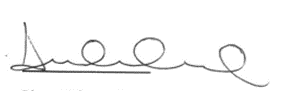 Diane RichmondUnique Insights on behalf of LGMARegistration DetailsParticipant Consent FormPlease return completed form by email to diane@uniqueinsights.ie as soon as possible. Many thanks, Diane RichmondUnique Insights on behalf of LGMAParticipant Information SheetCommunication and Engagement – Focus Group InterviewsYour County Council:Your County Council:In which Council area do you live:In which Council area do you work:In which Council area do you live:In which Council area do you work:Please select the age group you belong to? Please tick the correct answer18-2425-3435-4445-5455-6465 and overRather not sayPlease state your gender:Please tick the correct answerFemaleMaleOtherRather not sayCommunication and Engagement – Focus Group InterviewsPlease TickPlease TickI have read the Participant Information Sheet pertaining to the Focus Group InterviewsI understand the information provided and have had enough time to consider this informationI know that my participation is voluntary and that I can withdraw at any timeI agree to take part in a focus groupI agree to the recording of the focus groupI agree to the use of anonymous quotations in the reporting of the findingsPlease CompleteName:Date: